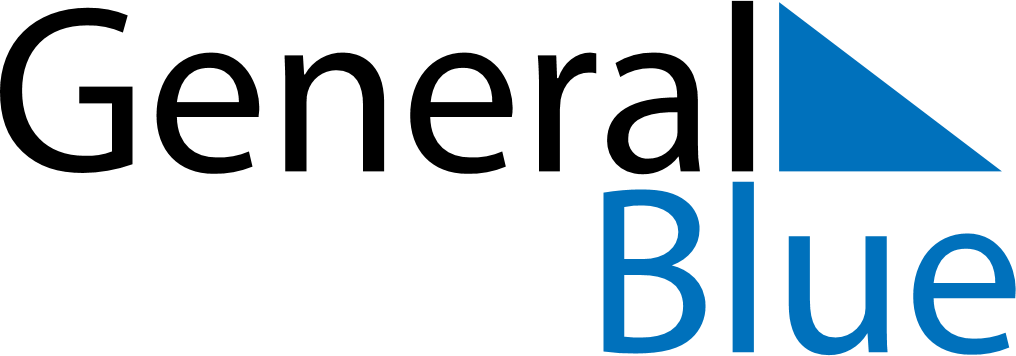 April 2021April 2021April 2021ChinaChinaMONTUEWEDTHUFRISATSUN1234Qingming FestivalQingming Festival567891011Qingming Festival12131415161718192021222324252627282930